    Јавно Комунално Предузеће „Топлана“ Бор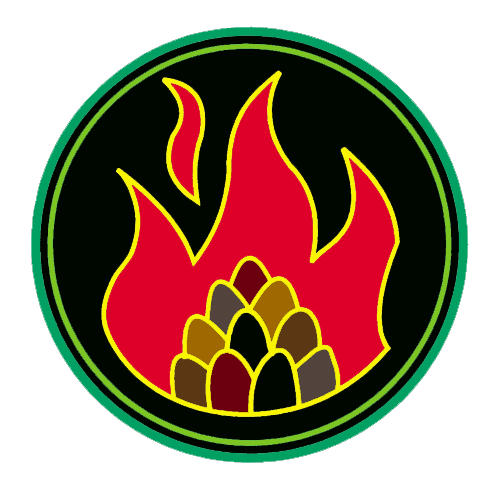 Ђ. А. Куна бр. 12, Бор; АПР – БД. 34029/2005; број рачуна 160-35971-27 Банка Интеса, експозитура у Бору;  матични бр. 17441531; ПИБ 100500644; факс 030/458-056; www.toplana.rsКомисија за јавну набавкуБрој: 4321Бор, 05.08.2015. године- ОДГОВОРИ  Комисије за јавну набавку на постављенапитањa потенцијалног понуђача-- За јавну набавку брoj ЈНВВ 18/2015 - Набавка резервних делова и материјала На основу члана 63. и члана 54. Закона о јавним набавкама („Сл. Гласник РС” бр.124/2012)  Комисија за јавну набавку у отвореном поступку-набавка резервних делова и материјала, образована  Решењем  бр: 3879  од  дана 07.07.2015. године припремила је,Додатне информације и појашњења у вези саприпремањем понудеПотенцијални понуђач је дана 04.08.2015. године за потребе учествовања у поступку предметне јавне набавке тражио следеће додатне информације или појашњења конкурсне документације: Партија 2. Лежајеви, семеринзи и зегер осигурачиСамо у спецификацији су дате ознаке лежајева, семеринга и зегер осигурача. У ставки 5) опис предмета набавке, не постоје ознаке у табели као и у моделу уговора (цена, начин плаћања и укупна вредност уговора)Да ли се очекује од понуђача да напише ознаку лежаја, семеринга и зегера који се нуди или је дошло до грешке?Комисија за јавну набавку је дана 05.08.2015. године дала следећи одговор: Ознаке лежајева, семеринга и зегер осигурача су дате у спецификацији и понуђачи могу понудити само добра тих ознака и из тих разлога није остављена могућност понуђачима да нуде добра других ознака са могућношћу уписа истих.У моделу уговора на страници 46/76 и 47/76 конкурсне документације у члану 3. се уписују јединичне цене без и са ПДВ-ом. У члану 4. модела уговора на страници 47/76 конкурсне документације је дефинисан рок плаћања од 45 дана од дана службеног пријема рачуна а начин плаћања је вирмански на рачун продавца.У члану 5. модела уговора на страници 47/76 конкурсне документације, уписује се укупна вредност уговора која мора бити иста као укупна вредност из обрасца понуде на страници 44/76 конкурсне документације. Комисија за јавну набавку